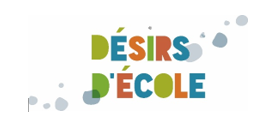 Perspectives 2020-2021En dehors de la continuation des projets déjà lancés, la raison d’être de désir d’école est aussi tout simplement d’accompagner, de soutenir des projets, et de permettre un échange et une réflexion commune autour de ceux-ci, s’agissant de nouveaux projets ou de projets déjà existantsPoursuite des actions en coursDéveloppement du site / Blog. En faire une vitrine pour soutenir les projets en cours. Publier et diffuser notre Newsletters au moins 2 fois par an.Présence de Désirs d’école lors d’évènements ciblés à l’INSPE, Colloques…Développer les formations à la demande, les ateliers, stages, les faire connaitre / les assurer.Pérenniser le groupe de recherche action sur "Lire le monde" / groupe de réflexion sur les séries ? Publier une plaquette pour faire connaitre le projet ?Concrétisation du projet pédagogique des « Chouettes ululent ».Formations avec l’école de la Rize /formation VDP.Apéro-livres.  Jeudi 12 novembre 2020- mercredi 3 février /mardi 6 avril 2021Un ordi pour toi aussi /LaurentProposition d'éducation à l'éco-citoyenneté  /ensauvageons les cours d’école /l’école dehorsUne œuvre, des arbres et des hommesDévelopper les liens entre écoles à l’international ? (Brésil / Maroc / Guyane ...)Reprendre contact avec Pascal Blanchard & Patrick Pelège ? Qui ? Pourquoi ?Nouvelles actions a conduireProjet Céline sur la prévention des abus sexuels et l’éducation au consentement. Expérimentation du programme sur 2 classes et formation des enseignants sur la circonscription de Givors. Réunion du groupe de réflexion le samedi 9 janvier à 9h30 (lieu à préciser)Créer un partenariat actif avec d'autres associations ou instances partageant les mêmes valeurs, CNNR, CEMEA, OCCE ? Qui ? Pourquoi ?Organiser une journée pour les T1..  "Faire le plein d'idées  et d'énergie pour la rentrée " Co-réflexion sur la préparation de la rentrée, temps de détente, soirée barbecue ouverte à tous les adhérents… Organiser des temps de décompression et de revitalisation, rencontres détente et paroles... Chacun.e peut prendre l'initiative d'inviter quelques membres de Désirs d'école à un moment pour "se faire du bien et réfléchir ensemble". Modalités à l'initiative de l'organisateur/trice. Participer au Forum des associations de Bron qui se tient chaque année, en septembre. Montrer le site / Diffuser les plaquettes / Parler des activités, des projets / Obtenir des adhésions /soutien financier.Actions à envisager dans le long termeOrganiser une université d'automne en 2021-2022  ?   Réalisation d’un film pédagogique pour le programme de prévention des abus sexuels /théâtre forum + vidéo Publication Désirs d’école à compte d’auteur / Lire le monde / l’école qui donne des ailes. Réunion du groupe de réflexion le mercredi 14 octobre à 17h (lieu à préciser)